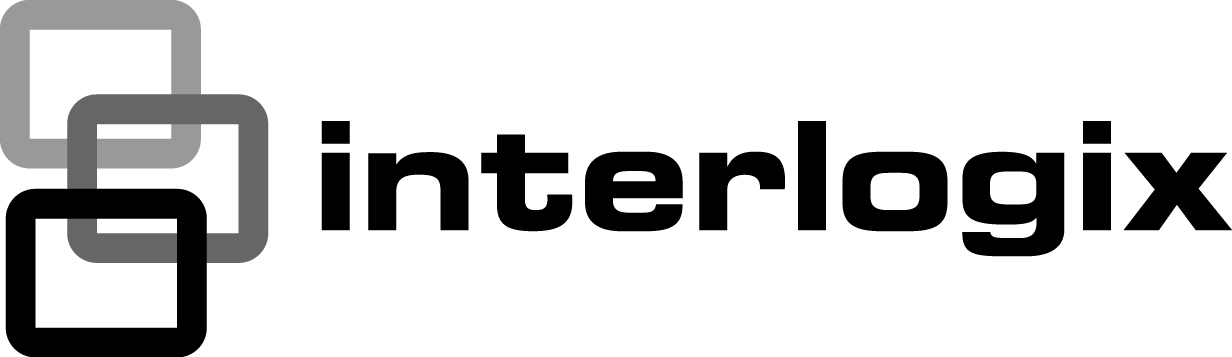 TVD-540x H.265 IP Dome Camera A&E Specifications, Division 28 00 00 Electronic Safety and Security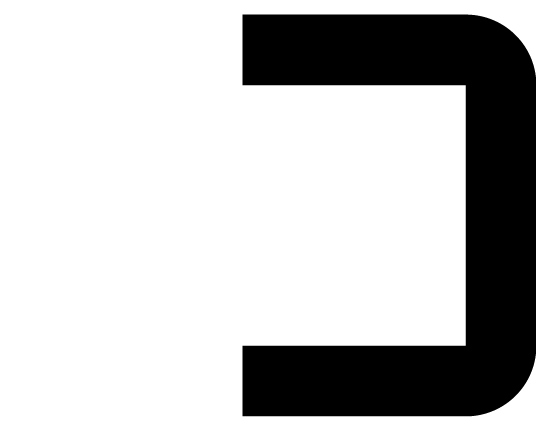 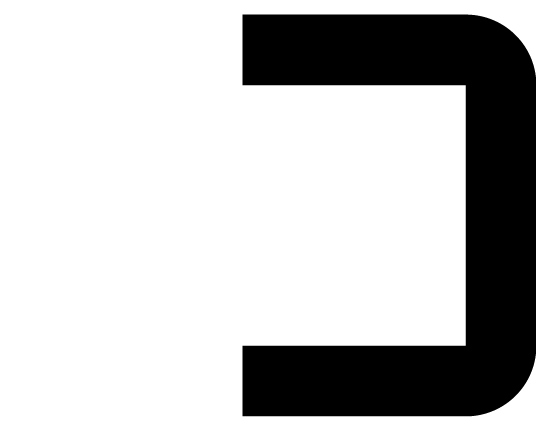 P/N 1073295-EN • REV A • ISS 24FEB17This A&E Specification conforms to CSI MasterFormat 2016 guidelines.28 05 00 Common Work Results for Electronic Safety and Security28 05 07 Power Sources for Electronic Safety and Security28 05 07.21 Poe Power Sources for Electronic Safety and SecurityTVD-5401/5402/5403/5404/5406 shall support PoE (802.3af) power supply. TVD-5405/5407/5408 shall support PoE (802.3at) power supply28 05 21 Network Attached Storage for Electronic Safety and SecurityTVD-540x shall record video on NAS.28 05 45 Systems Integration and Interconnection RequirementsConnectionsTVD-540x shall include the following connectors:1, RJ45 10 M / 100 M adaptive Ethernet port BNC output (TVD-5401/5402/5403 only)Alarm input and output RS485 interface (TVD-5401/5402/5403 only)Ethernet communicationsTVD-540x shall support LAN/WAN Ethernet access.TVD-540x shall support 10/100 Base T networks. TVD-540x shall support Dynamic IP Addressing (DHCP).TVD-540x shall support Dynamic Domain Name Server (DDNS).28 05 45.11 MechanicalMechanicalDimensionsTVD-5401/5402/5403: Ø 140 × 121.8 mm (Ø 5.51 × 4.76 in.) TVD-5404: Ø 115.8 × 291.8 mm TVD-5405/5406/5407/5408: 159.8 × 146 mm (6.29 × 4.76 in.)Weight: TVD-5401/5402/5403: 1400 g TVD-5404: 1600 g TVD-5405/5406/5407/5408: 2100 g28 05 45.13 ElectricalElectricalPower supply: TVD-5401/5402/5403/5404: 12 VDC ±10%, PoE (IEEE 802.3af)TVD-5405/5406/5407/5408: 24 VAC ±10%, PoE (IEEE 802.3af)Max current: TVD-5401: 0.625 ATVD-5402/5403: 0.75 ATVD-5404: 1 A with heater onTVD-5405/5406/5407/5408: 1.42 A with heater onMax power consumption: TVD-5401/5402/5403: 7.5 W TVD-5404:12 W with heater on TVD-5405/5406/5407/5408:17 W with heater on28 05 45.15 InformationEnvironmentalOperating temperature range:TVD-5401/5402/5403: -30 to +60°C TVD-5404/5405/5407/5408: -40 to +60°C with heater on TVD-5406: -30 to +60°C with heater onEnclosure ratings:TVD-5401/5402/5403/5405/5406/5407/5408: IK10TVD-5404/5405/5406/5407/5408: IP66ComplianceFCCCEULC-TickREACHRoHSWEEE28 05 53 Identification for Electronic Safety and SecurityThe TVD-5401, TVD-5405, and TVD-5407 IP 2MPX Dome cameras shall capture, encode, and transmit video over a network.The TVD-5402, TVD-5404, and TVD-5406 IP 3MPX Dome cameras shall capture, encode, and transmit video over a network.The TVD-5403 and TVD-5408 IP 5MPX Dome cameras shall capture, encode, and transmit video over a network.TVD-540x shall be as manufactured by Interlogix.28 20 00 Video Surveillance28 21 00 Surveillance Cameras28 21 13 IP CamerasThe TVD-540x shall support the encoding of all images with a digital watermark. The verification of watermarked images shall reside solely with the manufacturer.TVD-540x shall include, but not be limited to the following:TVD-540x shall provide network connections for the purpose of allowing users to integrate it with network storage products.TVD-540x shall provide:TVD-540x shall provide digital encoded video stream.TVD-540x shall provide IR Cut filter.TVD-540x shall provide IR LED.TVD-540x shall provide:TVD-540x shall provide 3D noise reduction function.TVD-540x shall provide a reset button.TVD-540x shall provide three streams.TVD-540x shall incorporate Triplex functionality for simultaneous viewing, playback and recording (by web browser).TVD-540x shall include search capabilities by web browser:TimeDateTVD-540x shall provide a frame rate and resolution of: TVD-540x shall be user configured via Ethernet with a personal computer running included, and a current version of the Internet Explorer web browser.TVD-540x shall have an integrated web client interface to configure, upgrade, and view the following information:View live and recorded videoView logs of systemConfigure system settings, which include network settings, and network HDD settings Configure camera settings and user settingsView the system informationAccess to menus shall be set by user status.Operator status shall grant access to change the configuration of his/her own account, and cannot create or delete other users.Viewer status shall grant access to live view, playback modes as well as log search.Admin status shall grant access to all menus.Configurable options shall include:SearchDateTimeArchiveDisplayTime/DatePlayback Time/DateCamera TitlesText InsertionUsersAdd UserEdit UserCamerasResolution, frame rate and bit rateMotion detectionCamera Title and Date/TimeRecord ScheduleImageBrightness Contrast Saturation SharpnessIris ModeExposure TimeDay/Night SwitchSensitivitySwitch TimeIR LightWDR DWDR (TVD-5408 only)BLCWhite BalanceDigital Noise ReductionDefogEISGray ScaleMirrorHallway ViewScene ModeVideo StandardCapture ModeLocal OutputAlarmsSystem NotificationHDD ErrorHDD FullNetwork DisconnectedIP Address conflictedIllegal LoginAnalyticsFace DetectionAudio Exception Detection Advanced Audio Exception DetectionIntrusion DetectionDefocus DetectionScene Change Detection Cross Line Detection Region Entrance DetectionRegion Exit DetectionObject Removal Object Left Behind Object CountingIP SettingsBasic SettingsDDNSPPPoESNMP802.1XQoSFTPUPnPEmailNATNet HDD HTTPS (TVD-5404 only)The IP dome camera shall have the following operational features:StreamingEach TVD-540x shall support Video Streaming, which is the process that the recorder uses to listen on a specific UDP/TCP port and respond to control messages issued through web client software or third-party compatible VMS software.TVD-540x shall support multicasting to deliver source traffic to multiple receivers using the least amount of network bandwidth.TVD-540x shall be able to display and record streamed video using TCP or UDP protocols.TVD-540x shall support PSIA and ONVIF protocols.RecordingTVD-540x shall record video on NAS.TVD-540x shall support the following user programmable record speeds:60/50 fps (TVD-5401, TVD-5402, and TVD-5405 only)30/25 fps22 fps20 fps18 fps16 fps15 fps12 fps10 fps8 fps6 fps4 fps2 fps1 fps1/2 fps1/4 fps1/8 fps1/16 fpsTVD-540x shall support the following bit rate:
128 kbps to 16 Mbps, or user-definedTVD-540x shall allow the user to select whether the network hard disk recording should automatically overwrite data and how using one of two settings:No overwriteContinuous overwriteTVD-540x shall be able to continue recording without disruption when the user adjusts the normal record speed.The user shall be able to play back videos smoothly at normal or fast speeds and in forward mode, without distortion.TVD-540x shall include a Search Interface feature that allows the user to search the network hard disk for recorded videos. TVD-540x shall use H.265 video compression to achieve extremely high video compression per megabyte on the hard drive.Image quality shall be user-selectable when the bit rate type is variable, on a scale of 1 through 6.Resolution shall be 2592×1944 (TVD-5403, TVD-5408), 2048×1536 (TVD-5408) 2048×1536 (TVD-5402/5403/5404/5406/5407/5408), 1920×1080 (TVD 5401/5402/5403/5406), 1280×960, 1280×720, 704×576 (704×480), and 352×288 (352×240).Contacting SupportNorth America:855-286-8889techsupport@interlogix.comLatin America:561-998-6114latam@interlogix.comWeb site:www.interlogix.com/customer-supportEMEA:See specific country listings at:www.utcfssecurityproducts.eu/supportTVD-54011/1.8-inch Progressive Scan CMOS sensorTVD-54021/2.8-inch Progressive Scan CMOS sensorTVD-54031/1.8-inch Progressive Scan CMOS sensorTVD-54041/2.8-inch Progressive Scan CMOS sensorTVD-54051/1.8-inch Progressive Scan CMOS sensorTVD-54061/2.8-inch Progressive Scan CMOS sensorTVD-54071/2.8-inch Progressive Scan CMOS sensorTVD-54081/1.8-inch Progressive Scan CMOS sensorTVD-54012.8 to 12 mm @ F1.2 VF lensTVD-54022.8 to 12 mm @ F1.2 VF lensTVD-54032.8 to 12 mm @ F1.2 VF lensTVD-54048 to 32 mm @ F1.4 motor lensTVD-54058 to 32 mm @ F1.2 motor lensTVD-54062.8 to 12 mm @ F1.2 motor lensTVD-54078 to 32 mm @ F1.2 motor lensTVD-54082.8 to 12 mm @ F1.2 motor lensFrames per second at 60 HzFrames per second at 50 HzResolutionTVD-54016050up to 1920×1080TVD-540230252048×1536TVD-540360502592×1944TVD-540430252048×1536TVD-540560201920×1080TVD-540630252048×1536TVD-540760502048×1536TVD-540860502592×1944